SSI Ειδικότητα: Τέλεια πλευστότητα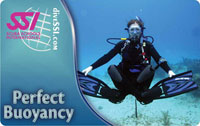 	Κάθε δύτης θέλει να είναι ένας καλός δύτης, να έχει τον τέλειο έλεγχο της πλευστότητας του και αυτή η ειδικότητα είναι το πρώτο βήμα προς αυτή την κατεύθυνση.  	Σχεδόν κάθε δύτης που θέλει να βουτήξει στις διακοπές καλείται να κάνει ένα check-Dive και ο έλεγχος πλευστότητας είναι μία από τις βασικές δεξιότητες που πρέπει να εκτελεστούν.	 Αυτό γίνεται για να προστατεύσει το υποβρύχιο περιβάλλον γύρω του και να μπορεί να αισθάνεται άνετα με τον εξοπλισμό του. Η καταστροφή και οι βλάβες που προκαλούνται από δύτες με κακή δεξιότητα πλευστότητας έχει αντίκτυπο στους υφάλους παγκοσμίως, στα ναυάγια και σε όλο τον υποβρύχιο κόσμο.  	Ο τέλειος έλεγχος πλευστότητας αποτελεί προϋπόθεση για σχεδόν όλα τα μαθήματα ειδικότητας.Περιεχόμενο μαθήματος:• Εξοπλισμός για τον έλεγχο της πλευστότητας• Βασικές γνώσεις της άνωσης• Έλεγχος πλευστότητα σας στο νερό• Τέλειο έλεγχος πλευστότητας ως ενεργή συμβολή στον υποβρύχιο κόσμο